 15/9 RM 04015A ROUPA NOVA DE BETOBeto ia sair pra brincar quando todo mundo falou:-veja bem, você está de roupa nova, branquinha,limpinha.Está todo bonito, bem vestido.-Não vá se sujar!-Cuidado com a roupa!-Vê lá se vai rasgar!O menino saiu. Pouco depois volta com a roupa imunda e seu avô passa um sermão:-Então o senhor ,  seu Beto,  me sai daqui com uma roupa limpinha,  roupa nova, e me vem nesse estado!?  Então o senhor não sabia que que a roupa custa dinheiro?Então o senhor não sabia que é muito feio menino que não obedece?  Então o senhor não sabia...Beto ouve o sermão e diz:- Tudo isso eu sabia. Eu só sabia que o poste estava pintado.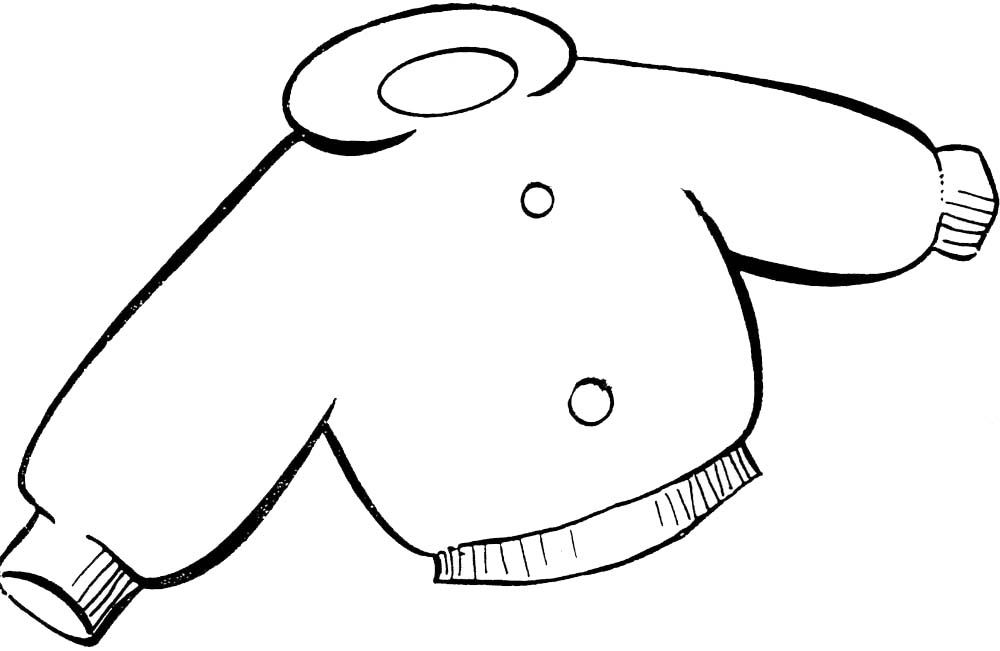 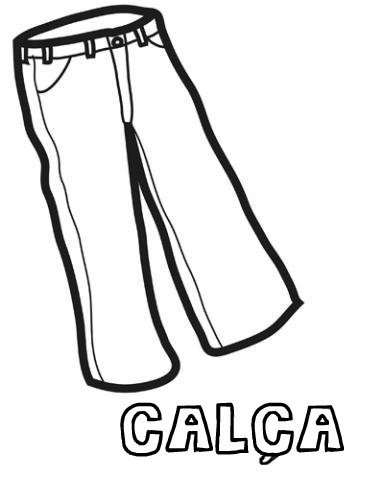 